 Безопасность  детей на воде.Главной причиной смерти детей на водных объектах является отсутствие контроля со стороны родителей, т.е. иными словами неисполнение ими родительских обязанностей по воспитанию и содержанию детей.Родителям необходимо помнить следующее:- не употребляйте спиртные напитки, - не оставляйте детей без присмотра (особенно если живете у воды)- всегда контролируйте  местонахождение своего ребенкаДетям необходимо знать следующее:- нельзя ходить на водоемы и речки без взрослых  и родителей- купаться без присмотра родителей- нельзя заплывать слишком далеко- нельзя прыгать в воду, где мелко или незнакомое место- нельзя прыгать в воду с лодок, причалов, мостов- не играть на льду 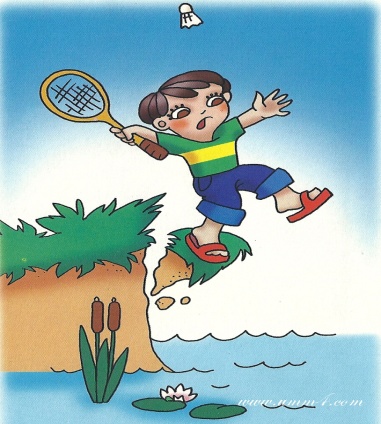 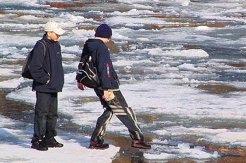 С наступлением низких температур повышается риск чрезвычайных ситуаций на водоемах. Испытывать его на прочность первыми будут дети. Многие дети не знают, что выход на лед водоема всегда опасен! Убедительная просьба родителям: не оставляйте  детей без присмотра, если они играют вблизи водоемов (собираются на рыбалку, или кататься  на лыжах и коньках, играть).Противопожарная безопасностьУважаемые родители!Причины пожаров, на которых гибнут люди – курение!Если вы еще не отказались от вредной привычки, пожалуйста:-никогда не курите на диване или в кровати в состоянии даже легкого алкогольного опьянения;-внимательно тушите окурки и спички;-закуривая, всегда держите рядом пепельницу.      Если, уходя, Вы оставили ваших детей одних в доме:-отключите все электроприборы;-перекройте газовые краны;-положите спички, зажигалки в недоступные для них места;-попросите соседей присмотреть за детьми;-периодически звоните домой;-запишите и положите возле телефонного аппарата номер службы спасения «01»;-объясните ребенку, что если в квартире или доме начнется пожар, ему нужно сразу выйти в коридор (на улицу или балкон) и позвать на помощь соседей.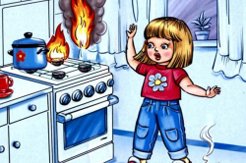 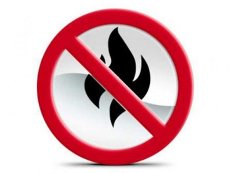 